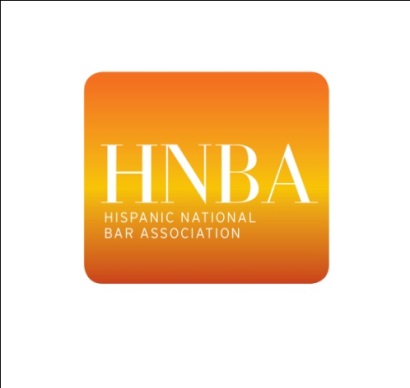 June 15, 2015Re: 	HNBA 2015 Annual Convention, “CELEBRATING OUR HERITAGE, PLANNING OUR FUTURE”       Boston, Massachusetts, September 2-5, 2015 – Invitation to Exhibit HallDear Attorney:We invite you to participate in the HNBA Career Fair, the nation’s largest career fair for Hispanic law students and legal professionals, at the Hispanic National Bar Association (HNBA) Annual Convention on Friday, September 4 from 9:00am to 4:00pm.  The 2015 HNBA Convention will be held September 2 - 5, 2015 at the Westin Boston Waterfront in Boston, Massachusetts.  The event will give you access to government agencies, law firms, organizations and leaders of industry, as well as providing the opportunity to make contacts that may lead to employment or other professional opportunities.About the Hispanic National Bar AssociationThe HNBA is an incorporated, not-for-profit, national membership association that represents the interests of over 100,000 Hispanic attorneys, judges, law professors, legal assistants, law students, and legal professionals in the United States and its territories. Since 1972, the HNBA has acted as a force for positive change within the legal profession by creating opportunities for Hispanic legal professionals and by helping generations of lawyers succeed.  The HNBA has also effectively advocated on issues of importance to the national Hispanic community. While we are proud of our accomplishments, we are mindful that our mission is as vital today as it was four decades ago, especially as the U.S. Hispanic population continues to grow.About the Career Fair The HNBA Career Fair is open to all attorneys looking to make contacts and lateral moves.  This year’s convention is poised to be another great most significant gathering with numerous private and government employers from across the country attending. The Career Fair will provide you with an unparalleled opportunity to meet and interview with some of the nation’s most respected law firms, companies, organizations and government agencies. The HNBA Career Fair is also a unique and cost-effective way to find future employment.   The HNBA will provide both public exhibition areas and private interview space where you will have the opportunity to engage in table talk with potential employers. Bidding for employers will be managed via Symplicity, a well-known, web-based Career Services Management System used to manage all aspects of the process.  Online registration for the Career Fair is now available at the HNBA website, and can be found at https://www.multisoftevents.com/HNBAAM15/Attendee/Register.aspx. We have included below the timeline for matching candidates and employers. Please feel free to contact Siobhan A. DeLoatch at info@hnba.com, Mariana D. Bravo at mdb@carrmaloney.com, or Jessica A. Massey at jessicaamassey@gmail.com should you have any questions regarding the Career Fair. Sincerely, Cynthia D. Mares						Jose SierraHNBA National President					Region I President2015 Convention Honorary Co-Chair				2015 Convention Honorary Co-Chaircc:	Cynthia D. Mares, HNBA National PresidentRobert Maldonado, HNBA National President-electAlba Cruz-Hacker, HNBA Executive Director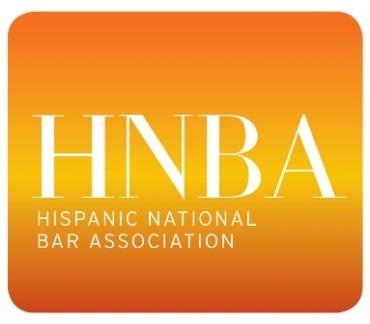 2015 CAREER FAIR TIMELINE MATCHING PROCESS June 29 – July 20  Employer Registration – The earlier an employer registers the more likely that lateral attorneys and students will indicate a preference for that employer when applying.  July 20-31  Lateral attorney and Student Bidding – During the student application period students indicate to which employers they want their documents submitted. August 3-10  Employer Pre-selection – Employers review submissions and indicate their preferred candidates. Employers may fill up to 75% of their interview slots with pre-selected candidates. August 12  Lottery Fulfillment – Symplicity will match employers with their pre-selected candidates and then use a lottery system to fill the remaining 25% of interview slots.  The Lottery slots are blind to the employer and the candidate. August 17-19  Notifications – Lateral attorneys and students will receive an e-mail informing them that they have been selected for one or more schedules.  They will then go into Simplicity and accept or decline. August 24  Job Seeker & Employer Schedules – Schedule will be officially published. September 3  Orientation – HNBA will host a brief orientation for job seekers and employers. September 4  Interviews 